													Version 6-14-17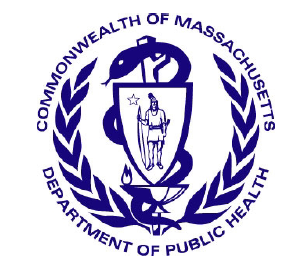 Massachusetts Department of Public Health Determination of Need Change in ServiceApplication Number: UMMIC-22103111-REOriginal Application Date: 12/01/2022Applicant Information:Applicant Name: UMass Memorial MRI & Imaging Center, LLCContact Person: Courtney Pasay VaughanTitle: AttorneyPhone: 9789982464E-mail: cpvaughan@publicpolicylaw.comFacility:Complete the tables below for each facility listed in the Application Form1 Facility Name: UMMIC UMass Memorial Health – Harrington Hospital at SouthbridgeCMS Number: TBDFacility Type: ClinicChange in Service:2.2 Complete the chart below with existing and planned service changes. Add additional services within each grouping if applicable.Complete the chart below If there are changes other than those listed in table above.Document Ready for FilingWhen document is complete click on "document is ready to file". This will lock in the responses and date and time stamp the form. To make changes to the document un-check the "document is ready to file" box.Edit document then lock file and submit. Keep a copy for your records. Click on the "Save" button at the bottom of the page.To submit the application electronically, click on the "E-mail submission to Determination of Need" button.This document is ready to file? YesDate/Time Stamp: 11/30/2022 11:19 amEmail Submission to Determination of NeedAdd/ Del RowsLicensed BedsOperating BedsChange in Number of Beds (+/-)Change in Number of Beds (+/-)Number of Beds After Project Completion (calculated)Number of Beds After Project Completion (calculated)Patient DaysPatient DaysOccupancy Rate for Operating BedsOccupancy Rate for Operating BedsAverage Length of Stay Number of DischargesNumber of DischargesExistingExistingLicensedOperatingLicensedOperating(Current/ Actual)ProjectedCurrent BedsProjected(Days)ActualProjectedAcuteMedical/ Surgical000%0%Obstetrics (Maternity)000%0%Pediatrics000%0%Neonatal Intensive Care000%0%ICU/CCU/SICU000%0%+/-0%0%Total Acute000%0%Acute Rehabilitation0%0%+/-0%0%Total Rehabilitation000%0%Acute PsychiatricAdult000%0%Adolescent000%0%Pediatric000%0%Geriatric000%0%+/-Total Acute Psychiatric000%0%Chronic Disease0%0%+/-0%0%Total Chronic Disease000%0%Substance AbuseDetoxification000%0%Short-term intensive000%0%+/-0%0%Total Substance Abuse000%0%Skilled Nursing FacilityLevel II000%0%Level III000%0%Level IV000%0%+/-0%0%Total Skilled Nursing000%0%Add/Del RowsList other services if Changing e.g. OR, MRI, etcExisting Number of UnitsChange in Number +/-Proposed Number of UnitsExisting VolumeProposed Volume+/-PET-CT101260297